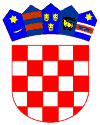 REPUBLIKA HRVATSKAOSJEČKO-BARANJSKA ŽUPANIJATemeljem članka 48. Zakona o lokalnoj i područnoj (regionalnoj) samoupravi (Narodne novine broj: 33/01, 60/01, 129/05, 109/07, 125/08, 36/09, 150/11, 144/12, 19/13, 137/15,  123/17,  98/19 i 144/20 ) članka  36. Statuta Općine Vladislavci („Službeni glasnik“ Općine Vladislavci br. 3/13, 3/17,  2/18, 4/20, 8/20 i 2/21) i članka 7. točke 10. Programa poticanja uređenja naselja i demografske obnove na području Općine Vladislavci za razdoblje od 2017. do 2022. godine („ Službeni glasnik“ Općine Vladislavci br. 6/17,  2/18 , 4/18 ,11/18 4/19, 7/19, 4/20, 5, 8/20, 10/20, 2/21, 16/21 i 2/22)  Općinski načelnik Općine Vladislavci dana 1. rujna 2022. godine, donosiODLUKUo sufinanciranju troškova prijevoza za učenike srednjih škola i studente s područja Općine Vladislavci u 2022. godini Odobrava se financiranje troškova prijevoza u gradu Osijeku, tzv. gradski prijevoz u iznosu od  25,00 kuna mjesečno, učenicima srednjih škola s područja Općine Vladislavci u razdoblju od 1. listopada  do 31. prosinca 2022. godine.  Odobrava se financiranje troškova međumjesnog prijevoza autobusom učenicima srednjih škola s područja Općine Vladislavci i to: Dopsin – Osijek  iznosom od 104,93 kune mjesečno po učenikuHrastin- Osijek iznosom od 104,93 kn mjesečno po učenikuVladislavci – Osijek iznosom od 66,60 kn mjesečno po učeniku u razdoblju od 1. rujna 2022. do 31. prosinca 2022. godine.Odobrava se financiranje troškova međumjesnog prijevoza u visini od 50 % cijene mjesečne studentske karte  redovitim studentima s područja Općine Vladislavci u razdoblju od 1. rujna  do 31. prosinca 2022. godine.  Odobrava se financiranje troškova prijevoza u gradu Osijeku, tzv. gradski prijevoz u iznosu od  60,00 kuna mjesečno redovitim studentima s područja Općine Vladislavci u razdoblju od 1. listopada  do 31. prosinca 2022. godine. Sufinanciranje troškova prijevoza iz točke 1. do 4. ove Odluke izvršit će se na teret Proračuna Općine Vladislavci za 2022. godinu, a sa prijevoznicima će se zaključiti ugovori o sufinanciranju. Stupanjem na snagu ove Odluke stavlja se izvan snage Odluka o sufinanciranju troškova prijevoza za učenike srednjih škola i studente s područja Općine Vladislavci u 2022. godini („Službeni glasnik“ Općine Vladislavci broj: 17/21).Ova Odluka stupa na snagu danom donošenja, a ima biti objavljena u „Službenom glasniku“ Općine Vladislavci.KLASA: 602-01/21-02/14UR.BROJ: 2158-41-02-22-2Vladislavci, 1. rujna   2022. Općinski načelnikMarjan Tomas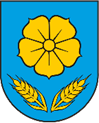 OPĆINA VLADISLAVCIOPĆINSKI NAČELNIK 